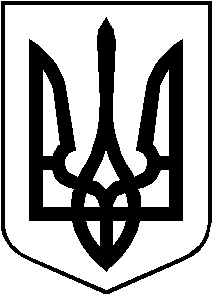 РОЖИЩЕНСЬКА МІСЬКА РАДАЛУЦЬКОГО РАЙОНУ ВОЛИНСЬКОЇ ОБЛАСТІвосьмого скликанняРІШЕННЯ 08 вересня 2022 року                                                                                   № 24/19Про продовження терміну дії договору оренди землі гр. Лепі Ю. І. по вул. Незалежності в м. РожищеКеруючись пунктом 34 частини першої статті 26 Закону України «Про місцеве самоврядування в Україні», статтею 12 Земельного кодексу України, статтею 33 Закону України «Про оренду землі», статтею 19 Закону України «Про землеустрій», розглянувши клопотання гр. Лепи Юрія Ігоровича, враховуючи рекомендації постійної комісії з питань депутатської діяльності та етики, дотримання прав людини, законності та правопорядку, земельних відносин, екології, природокористування, охорони пам’яток та історичного середовища від 02.09.2022 № 26/15, міська радаВИРІШИЛА:Продовжити термін дії договору оренди землі укладеного                          26 червня 2012 року між Рожищенською міською радою та гр. Лепою Юрієм Ігоровичем, зареєстрованого 12.10.2012 року в Управлінні Держкомзему у Рожищенському районі за № 072450004002648, на  земельну ділянку в                м. Рожище, вул. Незалежності (перед буд. №18), площею , кадастровий номер земельної ділянки – 0724510100:01:005:0068, код використання згідно з класифікатором видів цільового призначення земель (КВЦПЗ): В 03.07 -  для будівництва та обслуговування будівель торгівлі (для обслуговування магазину продовольчих та промислових товарів), терміном на 5 років.Зобов’язати  гр. Лепу Юрія Ігоровича:2.1. Укласти з Рожищенською міською радою додаткову угоду про продовження терміну дії договору оренди землі, в місячний термін з дати прийняття даного рішення;2.2. Зареєструвати право оренди земельної ділянки в порядку, визначеному чинним законодавством України;2.3. Виконувати обов’язки землекористувача відповідно до вимог статті 96 Земельного кодексу України.Контроль за виконанням даного рішення покласти на постійну комісію з питань депутатської діяльності та етики, дотримання прав людини, законності та правопорядку, земельних відносин, екології, природокористування, охорони пам’яток та історичного середовища Рожищенської міської ради.Міський голова                                       			   Вячеслав ПОЛІЩУК Солодуха Алла  21541      